31 Ιανουαρίου 2023ΑΝΑΚΟΙΝΩΣΗΠΡΟΣΚΛΗΣΗ ΥΠΟΒΟΛΗΣ ΑΙΤΗΣΕΩΝ ΕΚΔΗΛΩΣΗΣ ΕΝΔΙΑΦΕΡΟΝΤΟΣ-ΜΕΤΑΚΙΝΗΣΗ ΦΟΙΤΗΤΩΝ ΓΙΑ BIP-                                                                ΕΑΡΙΝΟ ΕΞΑΜΗΝΟ ΑΚΑΔ. ΕΤΟΥΣ 2022/23Στο πλαίσιο πολυμερούς συμφωνίας μεταξύ ευρωπαϊκών πανεπιστημίων με συντονιστή το Πανεπιστήμιο της Μπολόνια-Alma Mater Studiorum και ακαδημαϊκή υπεύθυνο την Καθηγήτρια Χριστιανικής και Μεσαιωνικής Αρχαιολογίας Isabella Baldini, πρόκειται να οργανωθεί και φέτος το νέο είδος δράσης του προγράμματος Erasmus+ με μεικτό χαρακτήρα (φυσική παρουσία και εξ αποστάσεως) και σύντομο χρόνο ολοκλήρωσης (15 ημέρες). Το πρόγραμμα έχει τον τίτλο ARCHLABS. ARCHAEOLOGICAL HERITAGE IN LATE ANTIQUE AND BYZANTINE SICILY. Για φέτος η διά ζώσης φάση του προσδιορίζεται τις πρώτες 2-3 εβδομάδες του Ιουνίου και θα λάβει χώρα στη Σικελία, στις αρχαιολογικές θέσεις Piazza Armerina και Chiaramonte Gulfi. Για τους συμμετέχοντες φοιτητές προβλέπεται οικονομική αποζημίωση 1030 ευρώ από το πρόγραμμα Erasmus (συνολικά για τις 15 ημέρες). Η συμμετοχή των φοιτητών μας θα καταχωρηθεί στο Παράρτημα Διπλώματος.Σύμφωνα με την πολυμερή συμφωνία συνιστάται η γνώση της Αγγλικής (επίπεδο Β1) και Ιταλικής γλώσσας (επίπεδο Α2). Η πρώτη θα θεωρηθεί απαραίτητη για την αίτηση, καθώς τα μαθήματα επιτόπια και εξ αποστάσεως θα γίνουν στην αγγλική γλώσσα, ενώ η δεύτερη επιθυμητή και θα μοριοδοτείται. Επιπλέον λόγω του αντικειμένου του BIP κρίνεται απαραίτητο οι φοιτητές να έχουν περάσει επιτυχώς τα μαθήματα «12Κ8_16 Βυζαντινή Αρχαιολογία: Πρώιμη Βυζαντινή Περίοδος» και «12Κ31_8 Κλασική Αρχαιολογία: Ελληνιστική και Ρωµαϊκή Περίοδος». Θα μοριοδοτηθεί επιπλέον η επιτυχής εξέταση στο μάθημα της Κατεύθυνσης Αρχαιολογίας και Διαχείρισης Πολιτισμικών Αγαθών «12ΕΑ-17_14	Αρχαιολογία Πεδίου: Τεχνικές Ανασκα-φής και Επιφανειακής Έρευνας». Επιπλέον μόρια θα δοθούν επίσης στους φοιτητές 4ου ή μεγαλύτερου έτους, επειδή σε αυτούς κυρίως στοχεύει το πρόγραμμα.Καλούνται οι ενδιαφερόμενοι προπτυχιακοί φοιτητές του ΤΙΑΔΠΑ να υποβάλουν ηλεκτρονικά τη συνημμένη αίτηση απευθείας στον ακαδ. υπεύθυνο Erasmus κ. Αναστάσιο Νικολόπουλο (adnikolo@go.uop.gr) έως την Παρασκευή 24/2. 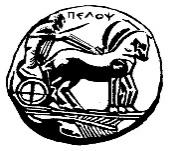 ΠΑΝΕΠΙΣΤΗΜΙΟΠΕΛΟΠΟΝΝΗΣΟΥERASMUS+